LEAs will use this planning template to describe their plan for addressing the academic and well-being needs of all students, including how they will meet federal and state requirements to address the disproportionate impact of COVID-19 on certain subgroups of students through key investments in evidence-based activities and Louisiana Comeback Commitments. LEAs must submit their plans by September 30, 2021 in the Achieve! eGMS application. 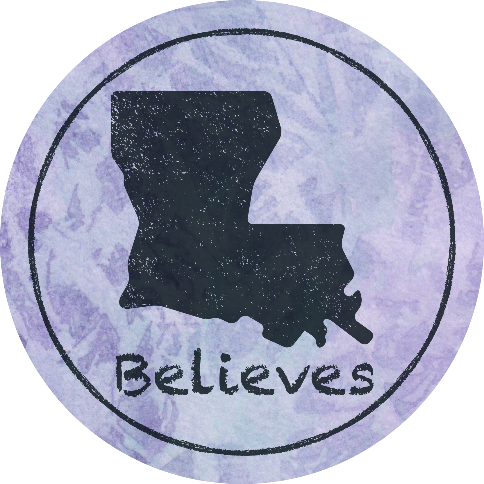 LEA Name LEA Code Planning Contact (name) Planning Contact (name) Planning Contact (title) Planning Contact (title) Planning Contact (email) Planning Contact (email) Planning Contact (phone) Planning Contact (phone) Fiscal Contact (name) Fiscal Contact (name) Fiscal Contact (title) Fiscal Contact (title) Fiscal Contact (email) Fiscal Contact (email) Fiscal Contact (phone) Fiscal Contact (phone) School System Leader Name School System Leader Name School System Leader Signature Date NEEDS ASSESSMENTS ✔  ✔  ✔How will the LEA identify the disproportionate impact of COVID-19 on student groups, which include underrepresented student groups, including each major racial and ethnic group, children from low-income families, children with disabilities, English learners, gender, migrant students, students experiencing homelessness and youth in foster care?  (check all that apply) Student demographic data, such as race or ethnicity, FRPL eligibility, or English learner status Student outcome data, such as assessments State administrative data, such as unemployment claims Health data, such as local Covid-19 infection rates or hospitalizations due to Covid-19 Conversations with community (stakeholder input) Student enrollment and attendance data Student chronic absenteeism data Student instructional mode (virtual, hybrid, in-person) Student course enrollment data Other:  Other: Criteria Checklist The LEA reviews and analyzes progress and gaps in all data sets to identify the disproportionate impact of COVID-19 on student groups. Across all data sets, the LEA establishes the greatest needs and identifies the reasons the needs exist. The LEA sets system-level improvement goals for the areas of greatest needs across all data sets, and interim goals that indicate progress.  The LEA partners with school leaders to set school-level improvement goals that are aligned to the LEA goals (if applicable). Commitment: ATTENDANCE & WELL-BEING ✔  ✔Commitment: ATTENDANCE & WELL-BEING ✔  ✔Commitment: ATTENDANCE & WELL-BEING ✔  ✔Commitment: ATTENDANCE & WELL-BEING ✔  ✔Commitment: ATTENDANCE & WELL-BEING ✔  ✔Key Investment: Attendance ESSER II$ESSER III$ How will the LEA identify students who need to be re-engaged? How will the LEA identify students who need to be re-engaged? How will the LEA identify students who need to be re-engaged? How will the LEA identify students who need to be re-engaged? How will the LEA identify students who need to be re-engaged? Which evidence-based activities will the LEA invest in using ESSER II & III funds? (check all that apply) Re-engagement supports Drop-out early warning systems Other:  Other: Which evidence-based activities will the LEA invest in using ESSER II & III funds? (check all that apply) Re-engagement supports Drop-out early warning systems Other:  Other: Which evidence-based activities will the LEA invest in using ESSER II & III funds? (check all that apply) Re-engagement supports Drop-out early warning systems Other:  Other: Which evidence-based activities will the LEA invest in using ESSER II & III funds? (check all that apply) Re-engagement supports Drop-out early warning systems Other:  Other: Which evidence-based activities will the LEA invest in using ESSER II & III funds? (check all that apply) Re-engagement supports Drop-out early warning systems Other:  Other: How will the LEA seek to re-engage students with poor attendance?How will the LEA seek to re-engage students with poor attendance?How will the LEA seek to re-engage students with poor attendance?How will the LEA seek to re-engage students with poor attendance?How will the LEA seek to re-engage students with poor attendance?Key Investment: Well-Being ESSER II$ESSER III$ How will the LEA identify students who need mental and behavioral supports?How will the LEA identify students who need mental and behavioral supports?How will the LEA identify students who need mental and behavioral supports?How will the LEA identify students who need mental and behavioral supports?How will the LEA identify students who need mental and behavioral supports?(For Students) Which evidence-based activities will the LEA invest in using ESSER II & III funds? (check all that apply) Mental and Behavioral Health Character Building  Trauma-informed care Full Service Community Schools Adoption/ integration of SEL curriculum  Professional development for staff Other:  Other: (For Students) Which evidence-based activities will the LEA invest in using ESSER II & III funds? (check all that apply) Mental and Behavioral Health Character Building  Trauma-informed care Full Service Community Schools Adoption/ integration of SEL curriculum  Professional development for staff Other:  Other: (For Students) Which evidence-based activities will the LEA invest in using ESSER II & III funds? (check all that apply) Mental and Behavioral Health Character Building  Trauma-informed care Full Service Community Schools Adoption/ integration of SEL curriculum  Professional development for staff Other:  Other: (For Students) Which evidence-based activities will the LEA invest in using ESSER II & III funds? (check all that apply) Mental and Behavioral Health Character Building  Trauma-informed care Full Service Community Schools Adoption/ integration of SEL curriculum  Professional development for staff Other:  Other: (For Students) Which evidence-based activities will the LEA invest in using ESSER II & III funds? (check all that apply) Mental and Behavioral Health Character Building  Trauma-informed care Full Service Community Schools Adoption/ integration of SEL curriculum  Professional development for staff Other:  Other: (For Students) Describe the LEAs plan for implementing evidence-based activities. (For Students) Describe the LEAs plan for implementing evidence-based activities. (For Students) Describe the LEAs plan for implementing evidence-based activities. (For Students) Describe the LEAs plan for implementing evidence-based activities. (For Students) Describe the LEAs plan for implementing evidence-based activities. (For Educators) Which evidence-based activities will the LEA invest in using ESSER II & III funds? (check all that apply) Mental and Behavioral Health (virtual health coaches) Other:  Other: (For Educators) Which evidence-based activities will the LEA invest in using ESSER II & III funds? (check all that apply) Mental and Behavioral Health (virtual health coaches) Other:  Other: (For Educators) Which evidence-based activities will the LEA invest in using ESSER II & III funds? (check all that apply) Mental and Behavioral Health (virtual health coaches) Other:  Other: (For Educators) Which evidence-based activities will the LEA invest in using ESSER II & III funds? (check all that apply) Mental and Behavioral Health (virtual health coaches) Other:  Other: (For Educators) Which evidence-based activities will the LEA invest in using ESSER II & III funds? (check all that apply) Mental and Behavioral Health (virtual health coaches) Other:  Other: ATTENDANCE & WELL-BEING     2021-2022 Total Funding CommitmentATTENDANCE & WELL-BEING     2021-2022 Total Funding CommitmentATTENDANCE & WELL-BEING     2021-2022 Total Funding Commitment$ $ Commitment: RECOVERY AND ACCELERATION ✔  ✔  ✔Commitment: RECOVERY AND ACCELERATION ✔  ✔  ✔Commitment: RECOVERY AND ACCELERATION ✔  ✔  ✔Commitment: RECOVERY AND ACCELERATION ✔  ✔  ✔Commitment: RECOVERY AND ACCELERATION ✔  ✔  ✔Key Investment: Targeted Learning SupportESSER II$ ESSER III$ How will the LEA identify the disproportionate impact of COVID-19 on student groups, which include underrepresented student groups, including each major racial and ethnic group, children from low-income families, children with disabilities, English learners, gender, migrant students, students experiencing homelessness and youth in foster care?  (check all that apply) Student demographic data, such as race or ethnicity, FRPL eligibility, or English learner status Student outcome data, such as assessments State administrative data, such as unemployment claims Health data, such as local Covid-19 infection rates or hospitalizations due to Covid-19 Conversations with community (stakeholder input) Student enrollment and attendance data Student instructional mode (virtual, hybrid, in-person) Student course enrollment data Other:  Other: How will the LEA identify the disproportionate impact of COVID-19 on student groups, which include underrepresented student groups, including each major racial and ethnic group, children from low-income families, children with disabilities, English learners, gender, migrant students, students experiencing homelessness and youth in foster care?  (check all that apply) Student demographic data, such as race or ethnicity, FRPL eligibility, or English learner status Student outcome data, such as assessments State administrative data, such as unemployment claims Health data, such as local Covid-19 infection rates or hospitalizations due to Covid-19 Conversations with community (stakeholder input) Student enrollment and attendance data Student instructional mode (virtual, hybrid, in-person) Student course enrollment data Other:  Other: How will the LEA identify the disproportionate impact of COVID-19 on student groups, which include underrepresented student groups, including each major racial and ethnic group, children from low-income families, children with disabilities, English learners, gender, migrant students, students experiencing homelessness and youth in foster care?  (check all that apply) Student demographic data, such as race or ethnicity, FRPL eligibility, or English learner status Student outcome data, such as assessments State administrative data, such as unemployment claims Health data, such as local Covid-19 infection rates or hospitalizations due to Covid-19 Conversations with community (stakeholder input) Student enrollment and attendance data Student instructional mode (virtual, hybrid, in-person) Student course enrollment data Other:  Other: How will the LEA identify the disproportionate impact of COVID-19 on student groups, which include underrepresented student groups, including each major racial and ethnic group, children from low-income families, children with disabilities, English learners, gender, migrant students, students experiencing homelessness and youth in foster care?  (check all that apply) Student demographic data, such as race or ethnicity, FRPL eligibility, or English learner status Student outcome data, such as assessments State administrative data, such as unemployment claims Health data, such as local Covid-19 infection rates or hospitalizations due to Covid-19 Conversations with community (stakeholder input) Student enrollment and attendance data Student instructional mode (virtual, hybrid, in-person) Student course enrollment data Other:  Other: How will the LEA identify the disproportionate impact of COVID-19 on student groups, which include underrepresented student groups, including each major racial and ethnic group, children from low-income families, children with disabilities, English learners, gender, migrant students, students experiencing homelessness and youth in foster care?  (check all that apply) Student demographic data, such as race or ethnicity, FRPL eligibility, or English learner status Student outcome data, such as assessments State administrative data, such as unemployment claims Health data, such as local Covid-19 infection rates or hospitalizations due to Covid-19 Conversations with community (stakeholder input) Student enrollment and attendance data Student instructional mode (virtual, hybrid, in-person) Student course enrollment data Other:  Other: How will the LEA allocate funds to students most impacted by the Covid-19 pandemic? (Please describe the formula or decision-making rubric to allocate funds across schools).How will the LEA allocate funds to students most impacted by the Covid-19 pandemic? (Please describe the formula or decision-making rubric to allocate funds across schools).How will the LEA allocate funds to students most impacted by the Covid-19 pandemic? (Please describe the formula or decision-making rubric to allocate funds across schools).How will the LEA allocate funds to students most impacted by the Covid-19 pandemic? (Please describe the formula or decision-making rubric to allocate funds across schools).How will the LEA allocate funds to students most impacted by the Covid-19 pandemic? (Please describe the formula or decision-making rubric to allocate funds across schools).Which evidence-based activities will the LEA invest in using ESSER II & III funds? (check all that apply) High-dosage Tutoring (ELA and Math) (if tutoring takes place during summer school or before or after school programs please use those categories) Literacy Interventions and Extensions  Individual Graduation Plans (IGP) Administering and using high-quality assessments that are valid and reliable, to accurately assess students' academic progress and assist educators in meeting students' academic needs, including through differentiating instruction. Other:  Other: Which evidence-based activities will the LEA invest in using ESSER II & III funds? (check all that apply) High-dosage Tutoring (ELA and Math) (if tutoring takes place during summer school or before or after school programs please use those categories) Literacy Interventions and Extensions  Individual Graduation Plans (IGP) Administering and using high-quality assessments that are valid and reliable, to accurately assess students' academic progress and assist educators in meeting students' academic needs, including through differentiating instruction. Other:  Other: Which evidence-based activities will the LEA invest in using ESSER II & III funds? (check all that apply) High-dosage Tutoring (ELA and Math) (if tutoring takes place during summer school or before or after school programs please use those categories) Literacy Interventions and Extensions  Individual Graduation Plans (IGP) Administering and using high-quality assessments that are valid and reliable, to accurately assess students' academic progress and assist educators in meeting students' academic needs, including through differentiating instruction. Other:  Other: Which evidence-based activities will the LEA invest in using ESSER II & III funds? (check all that apply) High-dosage Tutoring (ELA and Math) (if tutoring takes place during summer school or before or after school programs please use those categories) Literacy Interventions and Extensions  Individual Graduation Plans (IGP) Administering and using high-quality assessments that are valid and reliable, to accurately assess students' academic progress and assist educators in meeting students' academic needs, including through differentiating instruction. Other:  Other: Which evidence-based activities will the LEA invest in using ESSER II & III funds? (check all that apply) High-dosage Tutoring (ELA and Math) (if tutoring takes place during summer school or before or after school programs please use those categories) Literacy Interventions and Extensions  Individual Graduation Plans (IGP) Administering and using high-quality assessments that are valid and reliable, to accurately assess students' academic progress and assist educators in meeting students' academic needs, including through differentiating instruction. Other:  Other: Describe the LEAs plan for implementing evidence-based activities. How will the selected evidence-based interventions address those disproportionate impacts? Describe the LEAs plan for implementing evidence-based activities. How will the selected evidence-based interventions address those disproportionate impacts? Describe the LEAs plan for implementing evidence-based activities. How will the selected evidence-based interventions address those disproportionate impacts? Describe the LEAs plan for implementing evidence-based activities. How will the selected evidence-based interventions address those disproportionate impacts? Describe the LEAs plan for implementing evidence-based activities. How will the selected evidence-based interventions address those disproportionate impacts? How will the LEA provide expanded support for students who did not score mastery or above on the state-wide assessment? (all areas outlined in Act 294 should be addressed) How will the LEA provide expanded support for students who did not score mastery or above on the state-wide assessment? (all areas outlined in Act 294 should be addressed) How will the LEA provide expanded support for students who did not score mastery or above on the state-wide assessment? (all areas outlined in Act 294 should be addressed) How will the LEA provide expanded support for students who did not score mastery or above on the state-wide assessment? (all areas outlined in Act 294 should be addressed) How will the LEA provide expanded support for students who did not score mastery or above on the state-wide assessment? (all areas outlined in Act 294 should be addressed) Key Investment: Before and After School ProgramsESSER II$ ESSER III$ Which evidence-based activities will the LEA invest in using ESSER II & III funds? (check all that apply) Partner with organizations to provide before and/or after school programs Partner with vendors to specifically provide tutoring before and/or after school Develop and implement an LEA direct-run before/ after school program, staffed by LEA educators Other:  Other: Which evidence-based activities will the LEA invest in using ESSER II & III funds? (check all that apply) Partner with organizations to provide before and/or after school programs Partner with vendors to specifically provide tutoring before and/or after school Develop and implement an LEA direct-run before/ after school program, staffed by LEA educators Other:  Other: Which evidence-based activities will the LEA invest in using ESSER II & III funds? (check all that apply) Partner with organizations to provide before and/or after school programs Partner with vendors to specifically provide tutoring before and/or after school Develop and implement an LEA direct-run before/ after school program, staffed by LEA educators Other:  Other: Which evidence-based activities will the LEA invest in using ESSER II & III funds? (check all that apply) Partner with organizations to provide before and/or after school programs Partner with vendors to specifically provide tutoring before and/or after school Develop and implement an LEA direct-run before/ after school program, staffed by LEA educators Other:  Other: Which evidence-based activities will the LEA invest in using ESSER II & III funds? (check all that apply) Partner with organizations to provide before and/or after school programs Partner with vendors to specifically provide tutoring before and/or after school Develop and implement an LEA direct-run before/ after school program, staffed by LEA educators Other:  Other: Describe the LEAs plan for implementing evidence-based activities. How will the selected evidence-based activities address disproportionate impacts? Describe the LEAs plan for implementing evidence-based activities. How will the selected evidence-based activities address disproportionate impacts? Describe the LEAs plan for implementing evidence-based activities. How will the selected evidence-based activities address disproportionate impacts? Describe the LEAs plan for implementing evidence-based activities. How will the selected evidence-based activities address disproportionate impacts? Describe the LEAs plan for implementing evidence-based activities. How will the selected evidence-based activities address disproportionate impacts? Key Investment: Summer Learning ProgramsESSER II$ ESSER III$ Which evidence-based activities will the LEA invest in using ESSER II & III funds? (check all that apply) Vendor-provided summer learning programs  Partner with organizations to provide summer learning programs Partner with vendors to specifically provide tutoring during summer programming Develop LEA direct-run summer learning program, staffed by LEA educators Other:  Other: Which evidence-based activities will the LEA invest in using ESSER II & III funds? (check all that apply) Vendor-provided summer learning programs  Partner with organizations to provide summer learning programs Partner with vendors to specifically provide tutoring during summer programming Develop LEA direct-run summer learning program, staffed by LEA educators Other:  Other: Which evidence-based activities will the LEA invest in using ESSER II & III funds? (check all that apply) Vendor-provided summer learning programs  Partner with organizations to provide summer learning programs Partner with vendors to specifically provide tutoring during summer programming Develop LEA direct-run summer learning program, staffed by LEA educators Other:  Other: Which evidence-based activities will the LEA invest in using ESSER II & III funds? (check all that apply) Vendor-provided summer learning programs  Partner with organizations to provide summer learning programs Partner with vendors to specifically provide tutoring during summer programming Develop LEA direct-run summer learning program, staffed by LEA educators Other:  Other: Which evidence-based activities will the LEA invest in using ESSER II & III funds? (check all that apply) Vendor-provided summer learning programs  Partner with organizations to provide summer learning programs Partner with vendors to specifically provide tutoring during summer programming Develop LEA direct-run summer learning program, staffed by LEA educators Other:  Other: Describe the LEAs plan for implementing evidence-based activities. How will the selected evidence-based activities address disproportionate impacts? Describe the LEAs plan for implementing evidence-based activities. How will the selected evidence-based activities address disproportionate impacts? Describe the LEAs plan for implementing evidence-based activities. How will the selected evidence-based activities address disproportionate impacts? Describe the LEAs plan for implementing evidence-based activities. How will the selected evidence-based activities address disproportionate impacts? Describe the LEAs plan for implementing evidence-based activities. How will the selected evidence-based activities address disproportionate impacts? Key Investment: Extended Instructional TimeESSER II$ ESSER III$ Which evidence-based activities will the LEA invest in using ESSER II & III funds? (check all that apply) Extended school day  (if implementing before/ after school programs separate from the school day, please use that category) Extended school week Extended school year Other:  Other: Which evidence-based activities will the LEA invest in using ESSER II & III funds? (check all that apply) Extended school day  (if implementing before/ after school programs separate from the school day, please use that category) Extended school week Extended school year Other:  Other: Which evidence-based activities will the LEA invest in using ESSER II & III funds? (check all that apply) Extended school day  (if implementing before/ after school programs separate from the school day, please use that category) Extended school week Extended school year Other:  Other: Which evidence-based activities will the LEA invest in using ESSER II & III funds? (check all that apply) Extended school day  (if implementing before/ after school programs separate from the school day, please use that category) Extended school week Extended school year Other:  Other: Which evidence-based activities will the LEA invest in using ESSER II & III funds? (check all that apply) Extended school day  (if implementing before/ after school programs separate from the school day, please use that category) Extended school week Extended school year Other:  Other: Describe the LEAs plan for implementing evidence-based activities. How will the selected evidence-based activities address those disproportionate impacts? Describe the LEAs plan for implementing evidence-based activities. How will the selected evidence-based activities address those disproportionate impacts? Describe the LEAs plan for implementing evidence-based activities. How will the selected evidence-based activities address those disproportionate impacts? Describe the LEAs plan for implementing evidence-based activities. How will the selected evidence-based activities address those disproportionate impacts? Describe the LEAs plan for implementing evidence-based activities. How will the selected evidence-based activities address those disproportionate impacts? Key Investment: Individual Student Plans for SuccessESSER II$ ESSER III$ Which evidence-based activities will the LEA invest in using ESSER II & III funds? (check all that apply) Individual Graduation Plan (IGP) IGP Planning Partner Other:  Other: Which evidence-based activities will the LEA invest in using ESSER II & III funds? (check all that apply) Individual Graduation Plan (IGP) IGP Planning Partner Other:  Other: Which evidence-based activities will the LEA invest in using ESSER II & III funds? (check all that apply) Individual Graduation Plan (IGP) IGP Planning Partner Other:  Other: Which evidence-based activities will the LEA invest in using ESSER II & III funds? (check all that apply) Individual Graduation Plan (IGP) IGP Planning Partner Other:  Other: Which evidence-based activities will the LEA invest in using ESSER II & III funds? (check all that apply) Individual Graduation Plan (IGP) IGP Planning Partner Other:  Other: Describe the LEAs plan for implementing evidence-based activities. How will the selected evidence-based activities address disproportionate impacts? Describe the LEAs plan for implementing evidence-based activities. How will the selected evidence-based activities address disproportionate impacts? Describe the LEAs plan for implementing evidence-based activities. How will the selected evidence-based activities address disproportionate impacts? Describe the LEAs plan for implementing evidence-based activities. How will the selected evidence-based activities address disproportionate impacts? Describe the LEAs plan for implementing evidence-based activities. How will the selected evidence-based activities address disproportionate impacts?      RECOVERY AND ACCELERATION     2021-2022 Total Funding Commitment     RECOVERY AND ACCELERATION     2021-2022 Total Funding Commitment     RECOVERY AND ACCELERATION     2021-2022 Total Funding Commitment$ $ Commitment: PROFESSIONAL LEARNING & DEVELOPMENT ✔ ✔  ✔Commitment: PROFESSIONAL LEARNING & DEVELOPMENT ✔ ✔  ✔Commitment: PROFESSIONAL LEARNING & DEVELOPMENT ✔ ✔  ✔Commitment: PROFESSIONAL LEARNING & DEVELOPMENT ✔ ✔  ✔Commitment: PROFESSIONAL LEARNING & DEVELOPMENT ✔ ✔  ✔Key Investment: School Improvement Best PracticesESSER II$ ESSER III$ Which evidence-based activities will the LEA invest in using ESSER II & III funds? (check all that apply) Instructional Leadership Teams (ILT) Teacher Collaboration (Common Planning/PLC/ Cluster) Other:  Other: Which evidence-based activities will the LEA invest in using ESSER II & III funds? (check all that apply) Instructional Leadership Teams (ILT) Teacher Collaboration (Common Planning/PLC/ Cluster) Other:  Other: Which evidence-based activities will the LEA invest in using ESSER II & III funds? (check all that apply) Instructional Leadership Teams (ILT) Teacher Collaboration (Common Planning/PLC/ Cluster) Other:  Other: Which evidence-based activities will the LEA invest in using ESSER II & III funds? (check all that apply) Instructional Leadership Teams (ILT) Teacher Collaboration (Common Planning/PLC/ Cluster) Other:  Other: Which evidence-based activities will the LEA invest in using ESSER II & III funds? (check all that apply) Instructional Leadership Teams (ILT) Teacher Collaboration (Common Planning/PLC/ Cluster) Other:  Other: Describe the LEAs plan for implementing evidence-based activities. How will the selected evidence-based activities address the disproportionate impact of COVID-19 on subgroups of students?Describe the LEAs plan for implementing evidence-based activities. How will the selected evidence-based activities address the disproportionate impact of COVID-19 on subgroups of students?Describe the LEAs plan for implementing evidence-based activities. How will the selected evidence-based activities address the disproportionate impact of COVID-19 on subgroups of students?Describe the LEAs plan for implementing evidence-based activities. How will the selected evidence-based activities address the disproportionate impact of COVID-19 on subgroups of students?Describe the LEAs plan for implementing evidence-based activities. How will the selected evidence-based activities address the disproportionate impact of COVID-19 on subgroups of students?Key Investment: Literacy Professional DevelopmentESSER II$ ESSER III$ Which evidence-based activities will the LEA invest in using ESSER II & III funds? (check all that apply) Literacy Content Leaders Literacy Coaches Other:  Other: Which evidence-based activities will the LEA invest in using ESSER II & III funds? (check all that apply) Literacy Content Leaders Literacy Coaches Other:  Other: Which evidence-based activities will the LEA invest in using ESSER II & III funds? (check all that apply) Literacy Content Leaders Literacy Coaches Other:  Other: Which evidence-based activities will the LEA invest in using ESSER II & III funds? (check all that apply) Literacy Content Leaders Literacy Coaches Other:  Other: Which evidence-based activities will the LEA invest in using ESSER II & III funds? (check all that apply) Literacy Content Leaders Literacy Coaches Other:  Other: Describe the LEAs plan for implementing evidence-based activities. How will the selected evidence-based activities address those disproportionate impacts? Describe the LEAs plan for implementing evidence-based activities. How will the selected evidence-based activities address those disproportionate impacts? Describe the LEAs plan for implementing evidence-based activities. How will the selected evidence-based activities address those disproportionate impacts? Describe the LEAs plan for implementing evidence-based activities. How will the selected evidence-based activities address those disproportionate impacts? Describe the LEAs plan for implementing evidence-based activities. How will the selected evidence-based activities address those disproportionate impacts? PROFESSIONAL LEARNING & DEVELOPMENT 2021-2022 Total Funding CommitmentPROFESSIONAL LEARNING & DEVELOPMENT 2021-2022 Total Funding CommitmentPROFESSIONAL LEARNING & DEVELOPMENT 2021-2022 Total Funding Commitment$ $ EARLY CHILDHOOD EDUCATION ✔EARLY CHILDHOOD EDUCATION ✔EARLY CHILDHOOD EDUCATION ✔EARLY CHILDHOOD EDUCATION ✔EARLY CHILDHOOD EDUCATION ✔Early Childhood Program ExpansionESSER II$ ESSER III$ Which evidence-based activities will the LEA invest in using ESSER II & III funds? (check all that apply) Ready Start Networks Fund Pre-K seats Other:  Other: Which evidence-based activities will the LEA invest in using ESSER II & III funds? (check all that apply) Ready Start Networks Fund Pre-K seats Other:  Other: Which evidence-based activities will the LEA invest in using ESSER II & III funds? (check all that apply) Ready Start Networks Fund Pre-K seats Other:  Other: Which evidence-based activities will the LEA invest in using ESSER II & III funds? (check all that apply) Ready Start Networks Fund Pre-K seats Other:  Other: Which evidence-based activities will the LEA invest in using ESSER II & III funds? (check all that apply) Ready Start Networks Fund Pre-K seats Other:  Other: Describe the LEAs plan for implementing evidence-based activities. How will the selected evidence-based activities address those disproportionate impacts? Describe the LEAs plan for implementing evidence-based activities. How will the selected evidence-based activities address those disproportionate impacts? Describe the LEAs plan for implementing evidence-based activities. How will the selected evidence-based activities address those disproportionate impacts? Describe the LEAs plan for implementing evidence-based activities. How will the selected evidence-based activities address those disproportionate impacts? Describe the LEAs plan for implementing evidence-based activities. How will the selected evidence-based activities address those disproportionate impacts? Early Childhood Program EnhancementESSER II$ ESSER III$ Which evidence-based activities will the LEA invest in using ESSER II & III funds? (check all that apply) CLASS Certification Professional Development from High-Quality Instructional Materials Vendor Guide Other:  Other: Which evidence-based activities will the LEA invest in using ESSER II & III funds? (check all that apply) CLASS Certification Professional Development from High-Quality Instructional Materials Vendor Guide Other:  Other: Which evidence-based activities will the LEA invest in using ESSER II & III funds? (check all that apply) CLASS Certification Professional Development from High-Quality Instructional Materials Vendor Guide Other:  Other: Which evidence-based activities will the LEA invest in using ESSER II & III funds? (check all that apply) CLASS Certification Professional Development from High-Quality Instructional Materials Vendor Guide Other:  Other: Which evidence-based activities will the LEA invest in using ESSER II & III funds? (check all that apply) CLASS Certification Professional Development from High-Quality Instructional Materials Vendor Guide Other:  Other: Describe the LEAs plan for implementing evidence-based activities. How will the selected evidence-based activities address those disproportionate impacts? Describe the LEAs plan for implementing evidence-based activities. How will the selected evidence-based activities address those disproportionate impacts? Describe the LEAs plan for implementing evidence-based activities. How will the selected evidence-based activities address those disproportionate impacts? Describe the LEAs plan for implementing evidence-based activities. How will the selected evidence-based activities address those disproportionate impacts? Describe the LEAs plan for implementing evidence-based activities. How will the selected evidence-based activities address those disproportionate impacts? EARLY CHILDHOOD EDUCATION     2021-2022 Total Funding CommitmentEARLY CHILDHOOD EDUCATION     2021-2022 Total Funding CommitmentEARLY CHILDHOOD EDUCATION     2021-2022 Total Funding Commitment$ $ SCHOOL SAFETY & OPERATIONS ✔SCHOOL SAFETY & OPERATIONS ✔SCHOOL SAFETY & OPERATIONS ✔SCHOOL SAFETY & OPERATIONS ✔SCHOOL SAFETY & OPERATIONS ✔Safe School ReopeningESSER II$ ESSER III$ Provide the URL to the following LEA documents: Provide the URL to the following LEA documents: Provide the URL to the following LEA documents: Provide the URL to the following LEA documents: Provide the URL to the following LEA documents: School Reopening Plan for In-Person LearningCOVID-19 Vaccination policies for staff and studentsMask wearing policies for staff and studentsPhysical distancing, cohorts, or learning podsIf all information is in the main School Reopening Plan, please enter the same URL for each.If all information is in the main School Reopening Plan, please enter the same URL for each.If all information is in the main School Reopening Plan, please enter the same URL for each.If all information is in the main School Reopening Plan, please enter the same URL for each.If all information is in the main School Reopening Plan, please enter the same URL for each.Which evidence-based activities will the LEA invest in using ESSER II & III funds? (check all that apply) Provide vaccinations to educators, other staff, and students, if eligible Support universal and correct wearing of masks Physical distancing (e.g., including use of cohorts/learning pods) Handwashing and respiratory etiquette Cleaning and maintenance of healthy facilities, including improving ventilation or hvac systems Contact tracing in combination with isolation and quarantine, in collaboration with the state, local, territorial, or tribal health departments Diagnostic and screening testing Other:  Other: Which evidence-based activities will the LEA invest in using ESSER II & III funds? (check all that apply) Provide vaccinations to educators, other staff, and students, if eligible Support universal and correct wearing of masks Physical distancing (e.g., including use of cohorts/learning pods) Handwashing and respiratory etiquette Cleaning and maintenance of healthy facilities, including improving ventilation or hvac systems Contact tracing in combination with isolation and quarantine, in collaboration with the state, local, territorial, or tribal health departments Diagnostic and screening testing Other:  Other: Which evidence-based activities will the LEA invest in using ESSER II & III funds? (check all that apply) Provide vaccinations to educators, other staff, and students, if eligible Support universal and correct wearing of masks Physical distancing (e.g., including use of cohorts/learning pods) Handwashing and respiratory etiquette Cleaning and maintenance of healthy facilities, including improving ventilation or hvac systems Contact tracing in combination with isolation and quarantine, in collaboration with the state, local, territorial, or tribal health departments Diagnostic and screening testing Other:  Other: Which evidence-based activities will the LEA invest in using ESSER II & III funds? (check all that apply) Provide vaccinations to educators, other staff, and students, if eligible Support universal and correct wearing of masks Physical distancing (e.g., including use of cohorts/learning pods) Handwashing and respiratory etiquette Cleaning and maintenance of healthy facilities, including improving ventilation or hvac systems Contact tracing in combination with isolation and quarantine, in collaboration with the state, local, territorial, or tribal health departments Diagnostic and screening testing Other:  Other: Which evidence-based activities will the LEA invest in using ESSER II & III funds? (check all that apply) Provide vaccinations to educators, other staff, and students, if eligible Support universal and correct wearing of masks Physical distancing (e.g., including use of cohorts/learning pods) Handwashing and respiratory etiquette Cleaning and maintenance of healthy facilities, including improving ventilation or hvac systems Contact tracing in combination with isolation and quarantine, in collaboration with the state, local, territorial, or tribal health departments Diagnostic and screening testing Other:  Other: Continuity of Teaching & LearningESSER II$ ESSER III$ Which evidence-based activities will the LEA invest in using ESSER II & III funds? (check all that apply) Staff Training/Professional Development to support remote learning or safe reopening Educational technology (computers/ laptops) Educational technology (software/ programs) Mobile hotspots with paid data plans  Internet connected devices with paid data plans Cost of home internet subscription Cost of home internet through LEA-managed wireless network Other:  Other: Which evidence-based activities will the LEA invest in using ESSER II & III funds? (check all that apply) Staff Training/Professional Development to support remote learning or safe reopening Educational technology (computers/ laptops) Educational technology (software/ programs) Mobile hotspots with paid data plans  Internet connected devices with paid data plans Cost of home internet subscription Cost of home internet through LEA-managed wireless network Other:  Other: Which evidence-based activities will the LEA invest in using ESSER II & III funds? (check all that apply) Staff Training/Professional Development to support remote learning or safe reopening Educational technology (computers/ laptops) Educational technology (software/ programs) Mobile hotspots with paid data plans  Internet connected devices with paid data plans Cost of home internet subscription Cost of home internet through LEA-managed wireless network Other:  Other: Which evidence-based activities will the LEA invest in using ESSER II & III funds? (check all that apply) Staff Training/Professional Development to support remote learning or safe reopening Educational technology (computers/ laptops) Educational technology (software/ programs) Mobile hotspots with paid data plans  Internet connected devices with paid data plans Cost of home internet subscription Cost of home internet through LEA-managed wireless network Other:  Other: Which evidence-based activities will the LEA invest in using ESSER II & III funds? (check all that apply) Staff Training/Professional Development to support remote learning or safe reopening Educational technology (computers/ laptops) Educational technology (software/ programs) Mobile hotspots with paid data plans  Internet connected devices with paid data plans Cost of home internet subscription Cost of home internet through LEA-managed wireless network Other:  Other: SCHOOL SAFETY & OPERATIONS      2021-2022 Total Funding CommitmentSCHOOL SAFETY & OPERATIONS      2021-2022 Total Funding CommitmentSCHOOL SAFETY & OPERATIONS      2021-2022 Total Funding Commitment$ $ DATA INFRASTRUCTURE ✔DATA INFRASTRUCTURE ✔DATA INFRASTRUCTURE ✔DATA INFRASTRUCTURE ✔DATA INFRASTRUCTURE ✔DATA INFRASTRUCTURE ✔Data InfrastructureESSER II$ ESSER IIIESSER III$ Which activities will the LEA invest in using ESSER II & III funds? (check all that apply) Early warning system to track student progression Data security/cybersecurity Data storage Staff upskilling in data literacy/science/analysis Statistical programs or analytics software Enterprise data warehouse Data dashboards or other activities to improve public transparency Other:  Other: Which activities will the LEA invest in using ESSER II & III funds? (check all that apply) Early warning system to track student progression Data security/cybersecurity Data storage Staff upskilling in data literacy/science/analysis Statistical programs or analytics software Enterprise data warehouse Data dashboards or other activities to improve public transparency Other:  Other: Which activities will the LEA invest in using ESSER II & III funds? (check all that apply) Early warning system to track student progression Data security/cybersecurity Data storage Staff upskilling in data literacy/science/analysis Statistical programs or analytics software Enterprise data warehouse Data dashboards or other activities to improve public transparency Other:  Other: Which activities will the LEA invest in using ESSER II & III funds? (check all that apply) Early warning system to track student progression Data security/cybersecurity Data storage Staff upskilling in data literacy/science/analysis Statistical programs or analytics software Enterprise data warehouse Data dashboards or other activities to improve public transparency Other:  Other: Which activities will the LEA invest in using ESSER II & III funds? (check all that apply) Early warning system to track student progression Data security/cybersecurity Data storage Staff upskilling in data literacy/science/analysis Statistical programs or analytics software Enterprise data warehouse Data dashboards or other activities to improve public transparency Other:  Other: Which activities will the LEA invest in using ESSER II & III funds? (check all that apply) Early warning system to track student progression Data security/cybersecurity Data storage Staff upskilling in data literacy/science/analysis Statistical programs or analytics software Enterprise data warehouse Data dashboards or other activities to improve public transparency Other:  Other: Describe the LEAs plan for implementing evidence-based activities.Describe the LEAs plan for implementing evidence-based activities.Describe the LEAs plan for implementing evidence-based activities.Describe the LEAs plan for implementing evidence-based activities.Describe the LEAs plan for implementing evidence-based activities.Describe the LEAs plan for implementing evidence-based activities. DATA INFRASTRUCTURE     2021-2022 Total Funding Commitment DATA INFRASTRUCTURE     2021-2022 Total Funding Commitment DATA INFRASTRUCTURE     2021-2022 Total Funding Commitment DATA INFRASTRUCTURE     2021-2022 Total Funding Commitment$ $ 